Autor výukového materiálu: Petra MajerčákováDatum vytvoření výukového materiálu: únor 2013Ročník, pro který je výukový materiál určen: IXVzdělávací oblast: Člověk a přírodaVzdělávací obor: ChemieTématický okruh: Obecná chemieTéma: OPAKOVÁNÍ – prvek, protonové číslo, ionty, oxidační číslo, názvoslovíAnotace:Pracovní list slouží žákům k opakování učiva. Žáci pracují samostatně, ve dvojicích případně ve skupině. Informace vyhledávají v učebnicích, sešitě, přiloženém textu. Součástí pracovního listu je i krátké sebehodnocení. Na konci hodiny probíhá společná kontrola a oprava.Zdroje:Přehled chemie pro základní školy: Doc. RNDr. Hana Čtrnáctková, CSc., Prof. Ing. Karel Kolář, CSc., PaedDr. Miloslava Svobodová, RNDr. František Zemánek, vydalo v Praze roku 2006 SPN – pedagogické nakladatelství, a.s., ISBN 80-7235-260-1Chemie pro 1.ročník gymnázií – Prof. RNDr. Jiří Vacík, DrSc., RNDr Milan Antala,  RNDr. Hana Čtrnáctková, CSc., Doc. RNDr. Pavel Petrovič, CSc., RNDr. Bohuslav Strauch, CSc., RNDr. Jana Šímová, RNDr. František Zemánek, vydalo SPN v Praze roku 1989, ISBN 80-85937-00-XZáklady chemie 1 – Pavel Beneš, Václav Pumpr, Jiří Banýr, Fortuna, 2002, ISBN 80-7168-720-0Autorem materiálu a všech jeho částí, není-li uvedeno jinak, je Petra Majerčáková.Tvorba materiálu je financována z ESF a státního rozpočtu ČR.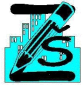 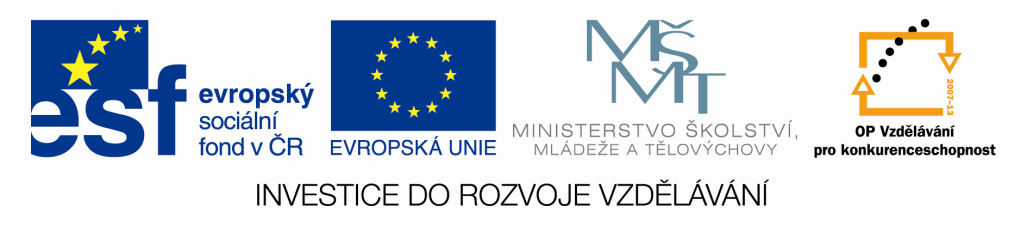 OPAKOVÁNÍ – prvek, protonové číslo, ionty, oxidační číslo, názvoslovíJméno:Při redoxních reakcích dochází ke změně ___________________________________. Proto si na začátku hodiny zopakujeme pojmy: prvek, protonové číslo, ionty a názvosloví.PrvkyChemický prvek je látka složená z atomů, které mají stejné protonové číslo Z. Protonové číslo udává____________________________________________________________________.Prvky mají svůj název a značku. Značka prvku označuje, o jaký prvek jde, a také 1 atom tohoto prvku. Atom prvku se skládá z jádra, které obsahuje_________________________________a obalu složeného z ____________________. Počet valenčních elektronů udává římské číslo v periodické tabulce, kde je prvek umístěn.Vybarvi v tabulce políčka značek částic, které jsou obsaženy v jádrech atomů.Kolik valenčních elektronů mají tyto prvky?Periodická tabulkaPeriodická tabulka se skládá z vodorovných řad ____________________________ a svislých sloupců _______________________. Je grafickým vyjádřením periodického zákona – vlastnosti prvků jsou periodicky závislé na _____________________________čísle. Kdo formuloval periodický zákon?_______________________________________________.Ve zjednodušené tabulce prvků označ čísly 1 až 18 jednotlivé skupiny a 1 až 7 periody. Vybarvi skupiny alkalických prvků, halogeny, vzácné plyny.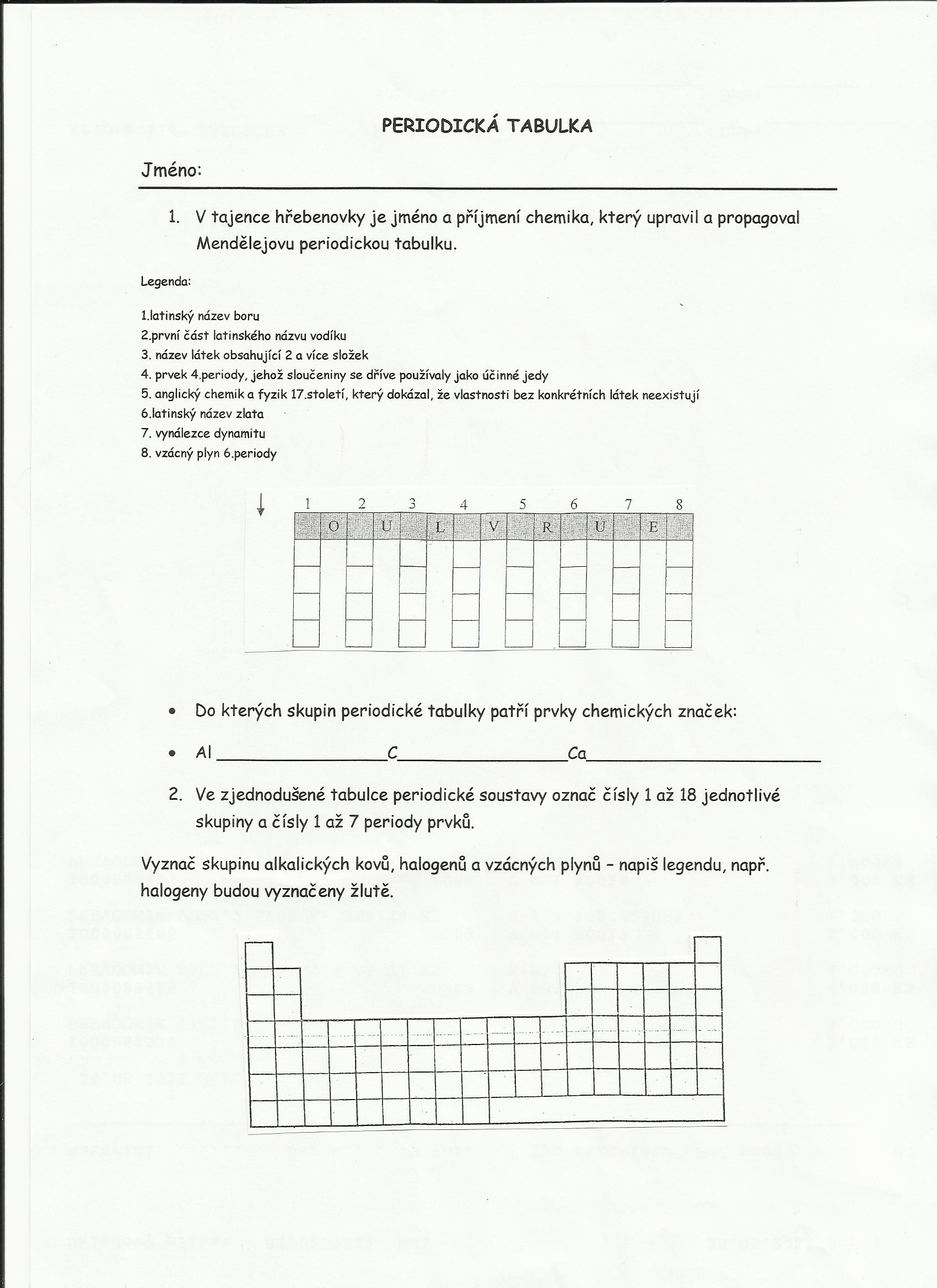 S využitím periodické tabulky prvků doplň údaje v tabulce.IontyOxidační číslo formálně vyjadřuje náboj, který mají jednotlivé atomy v molekule sloučeniny. Součet oxidačních čísel atomů ve vzorci sloučeniny je vždy nula.Ion – přijme-li atom jeden nebo více elektronů vzniká záporně nabitá částice_____________.Ztratí–li atom jeden nebo více elektronů nazývá se_____________________a jeho náboj je kladný.NázvoslovíSEBEHODNOCENÍ:Protonové čísloNázev v 19.stoletíDůvod názvuSoučasný názevZnačka prvku15kostíkje vázán v kostechbarvíkvytváří barevné látkychromčásticeznačkaelektrický nábojprotonpnejmenší kladnýneutronnnemá(je neutrální)elektronenejmenší zápornýnázevznačkapočet valenčních elektronůnázevznačka počet valenčních elektronůvápníkdusíkželezokyslíkhliníkchlornázevznačkaprotonové číslopočet valenčních elektronůperiodaskupinahliníkCa18Kation draselnýKation fluoristýKation vápenatýKation sírovýKation hlinitýKation železitýKation siřičitýKation stříbrnýKation dusičnýKation hořečnatýChlorid zinečnatýKClBromid uhličitýNaBrFluorid sodnýCOOxid siřičitýNa2OOxid vápenatýZnOOxid fosforečnýFe2O3Jodid osmičelýCCl4Oxid dusičnýNaF